Online Kenniskring Complexe scheidingen – najaar 2021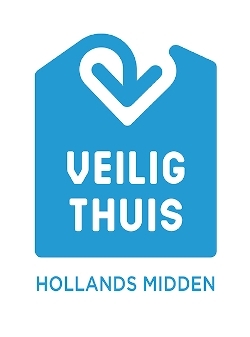 Jaarlijks krijgen ongeveer 70.000 kinderen in Nederland te maken met een scheiding. Een scheiding is voor alle gezinsleden een ingrijpende gebeurtenis. Omgaan met ouders die in een echtscheiding verwikkeld zijn, kan heel lastig zijn, zeker als er sprake is van veel strijd tussen de ouders en je kan spreken van een complexe scheiding. Veilig Thuis organiseerde in mei, juni en juli drie online kenniskringen. De laatste twee kenniskringen over complexe scheidingen vinden in november plaats. Je kunt meedoen door op de ZOOM link te klikken (zie onderstaand). Vooraf opgeven is niet nodig. Er kunnen maximaal 500 professionals deelnemen aan de online kenniskringen. De kenniskring wordt niet opgenomen. * De doelgroep van de kenniskring wordt gevormd door beroepskrachten en hulpverleners die werkzaam zijn in Holland-Rijnland, Duin- Bollenstreek, of de Goudse regio en die vallen onder de Wet (verplichte) meldcode huiselijk geweld en kindermishandeling.Doel is om deskundigheid te bevorderen rondom de thema’s huiselijk geweld, kindermishandeling en ouderenmishandeling. Nevendoelen zijn: uitwisselen van actualiteiten (projecten, methodieken e.d.) en het bevorderen van de samenwerking (consultatie, verwijzing e.d.).Datum Wie Wat4 november 15.30-16.30Kim de Carpentier en Nicoline de WolfOrthopedagoog-generalistRelatie- en gezinstherapeutWerkzaam op de afdeling kind en complexe echtscheiding bij CardeaAanbod Cardea kind en complexe scheidingKinderen uit de Knel (+ uitleg complexe scheiding)OmgangsbegeleidingOuderschapsbemiddelingWanneer welk aanbod?ZOOM-link:https://us06web.zoom.us/j/85847601166?pwd=dHY2dzlpVGZBZDlYZmE2UjRlcXk3UT09 Meeting ID: 858 4760 1166Passcode: 70253829 november 15.30-16.30Janneke van AmsterdamOntwikkelingspsycholoog en rouw-en verlies therapeut bij Emoties-EnzoDe SCHIP-aanpakDe SCHIP-aanpak is een post-relationele therapie die goed kan worden ingezet bij (complexe) scheidingen. Kinderen worden compleet buiten de aanpak gehouden en de focus ligt op het goed afhechten van de relatie tussen de ex-partners. Een scheiding gaat je namelijk niet in de koude kleren zitten. En waar bij (complexe) scheidingen vaak veel aandacht gaat naar het conflict, is er bij de SCHIP-aanpak juist ook veel aandacht voor de verliezen, de pijn en het verdriet. Want verlies en conflict hangen nauw samen! Hoe dat precies zit? Daar neemt SCHIP-behandelaar Janneke Van Amsterdam van Emoties-enzo jullie in mee. Aan de orde komt onder meer: De SCHIP-aanpak in een notendop Rouw bij scheiding De samenhang tussen conflict en verlies Goede ex-partners worden? Het kan! Waarom en wanneer inzetten van de SCHIP-aanpak Meer informatie over de aanpak is te vinden op www.schipaanpak.nl ZOOM-link: https://us06web.zoom.us/j/89116095847?pwd=L2pmenE2K25lem9JZzM0QStzbVpaQT09 Meeting ID: 891 1609 5847Passcode: 701419